                              ОБЩЕШКОЛЬНОЕ РОДИТЕЛЬСКОЕ СОБРАНИЕ16 сентября 2017 года прошло традиционное родительское  собрание. В этом году обсудить вопросы, наметить точки роста пришло 62 родителя, 15 педагогов и 20 ребята разных классов. С ключевыми точками деятельности школы выступил директор школы Симонов С.В., представив отчет о деятельности школы за  прошлый год, рассказал о прошедшем Управляющем Совете. Завуч школы Симонова О.Б. познакомила присутствующих родителей с докладом министра образования Красноярского края  Маковской С.И., в котором обозначены основ направления в деятельности краевого образования. Интересным пунктом стало цифровое образование, традиционные направления: государственная итоговая аттестация и ее итоги, компетентности педагогов и школьников, экологическое образование. Результаты деятельности школы по этим направлениям представили учащиеся. Так интеллектуальное  направление обозначили призеры и победители школьного,  муниципального  и краевого уровня конкурса стихотворений, научного общества и проектов: Витт И., Гущина В., Ищук К., Федорченко Р., Камскова Н., Осипов Я. и Харьков А. Видео-зарисовка Татаркиной О. и Близневского И. Важный элемент образовательного стандарта - экологическое образование и воспитание,  представила  Латыпова Т.участница краевой конференции в СФУ. Общероссийские проекты  ШКОЛЬНАЯ СПОРТИВНАЯ ЛИГА, Президентские состязания, олимпиады по физической культуре, представлены достижениями Сабанцева Д., который не раз становился лидером персональных зачетов и призером по истории и содержании этого предмета. О развитии творческих способностей и воображения, которые могут унести в мир фантазии (а это важно для таких предметов, как математика, при решении нестандартных задач, при написании сочинений и стихотворений) говорил заместитель директора по воспитательной работе и учитель искусства Остапенко Н.И. Она и представила  ребят победителей и призеров, показав  наглядно выставку творческих работ своих учеников вместе с  Лушечкиной А., Гущиной В.(8 класс). Особенности гражданско-патриотического образования и воспитания представила Столярова М.К. вместе с группой ребят, защищавших свой проект в г.Москва (Максимова Н., Савин Н.., Симонова В.) В дополнении к выступлениям Е.В.Максимова библиотекарь школы озвучила вопрос обеспеченности литературой и учебниками на новы учебный год. Ситуация по школе стабильно хорошая, учебниками обеспечены все ученики и учителя. Раздел собрания  клуба «Потеряшек» вызвал у родителей смех. Но на самом деле говорилось о серьезных вещах, когда ребята в школе забывают личные вещи (одежду, обувь). И они не востребованы, никак не найдут своего хозяина. А ведь об этом нужно говорить дома об аккуратности, бережном отношении, ведь родители зарабатывают,  чтобы эти вещи приобрести. В школе вещи хранятся в ячейках, классные руководители и работник школы следит за тем, чтобы они находились в порядке. Многие родители отметили, что они об этом даже не задумывались, а ведь это действительно пригодится ребенку в будущем. Приятно, что многие вещи нашли своих хозяев. Выступающие дети получили бурю оваций, а родители гордились успехами своих детей и выразили благодарность учителям. На этой позитивной ноте  все учителя и родители разошлись по классам решать дальнейшие вопросы.Секретарь собрания: член УС школы Федорченко Е.В.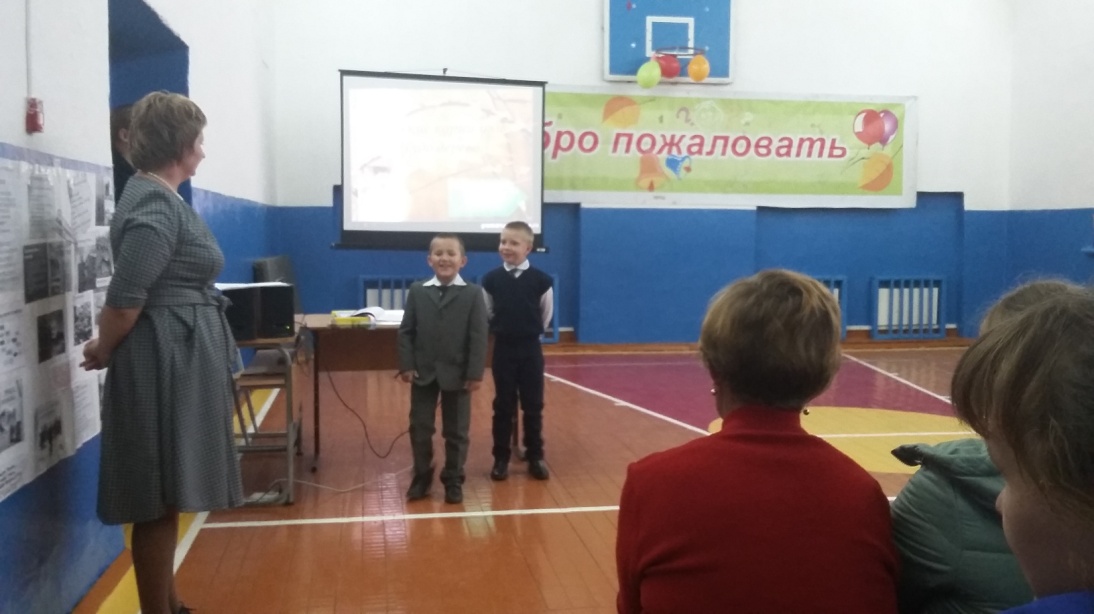 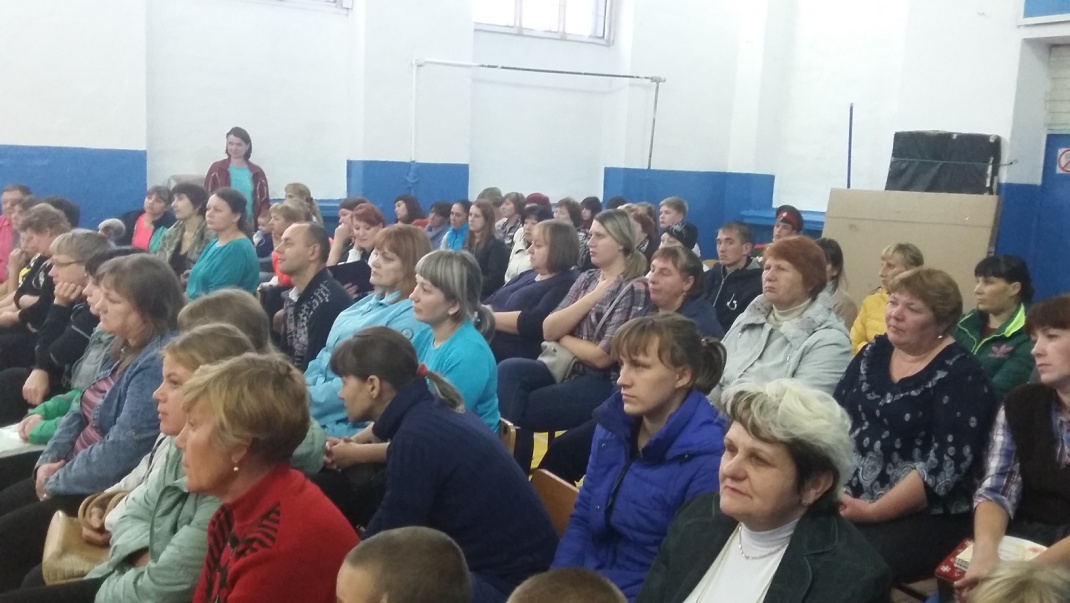 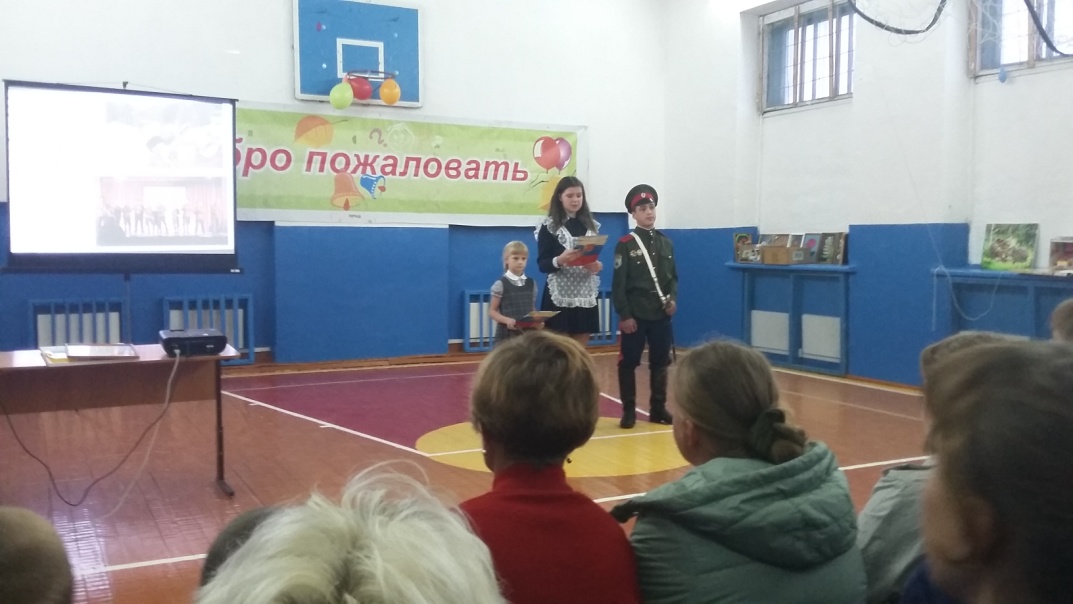 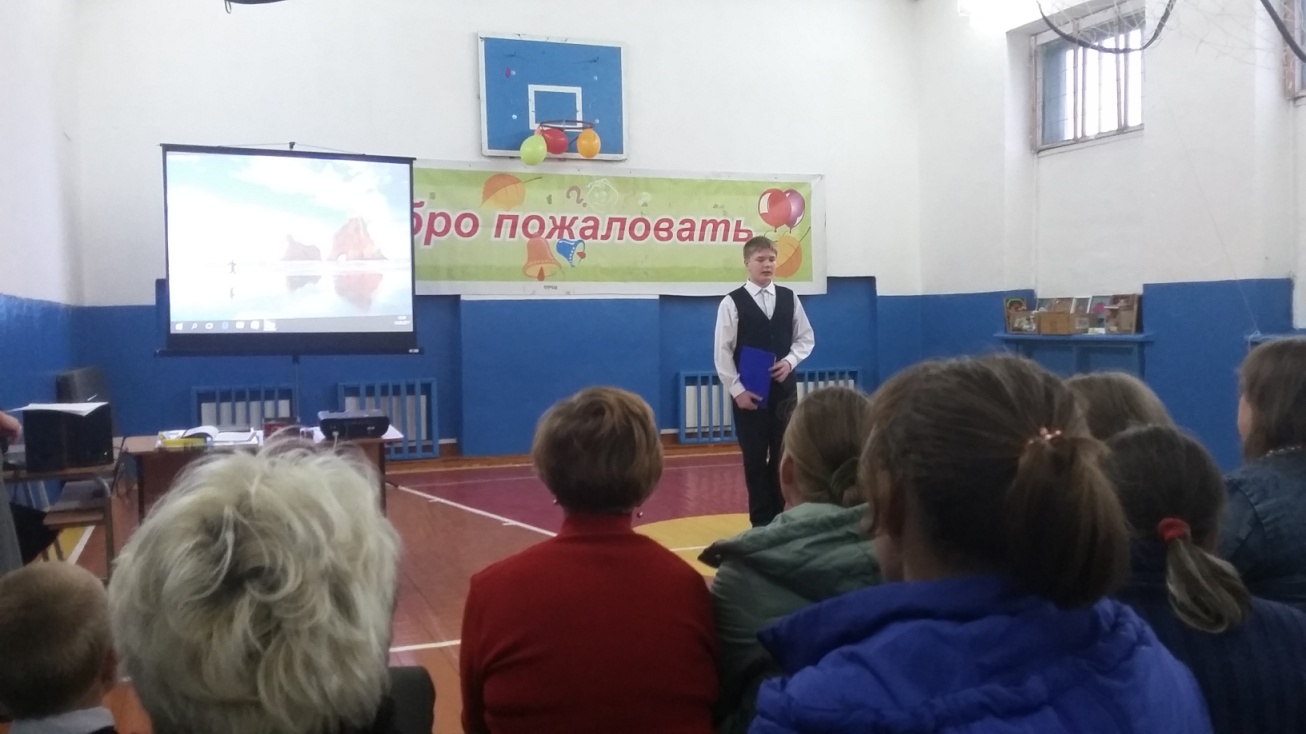 